工程倫理-報導心得(第二次)標題：大里旱溪魚群暴斃　疑上游排放廢水班級：化材三甲學號：49940003姓名：林毅峻內文：台中市大里區旱溪南門橋到國光橋間，今天中午有民眾發現，有大批的魚群暴斃，浮在水面上，祥興里長黃春海懷疑，是上游工廠排放有毒廢水導致，馬上向市議員張滄沂反應，通知環保局到場取樣。
環保局人員前往，排除是天候影響，將追查上游污染源，同時把魚屍撈起。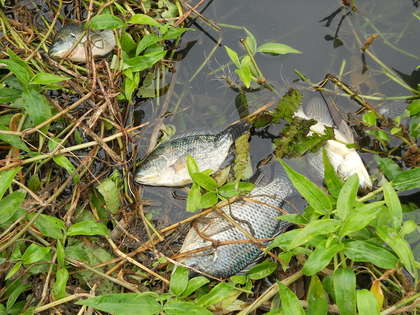 大里旱溪南門橋到國光橋間的河面，出現大量魚群暴斃。翻攝畫面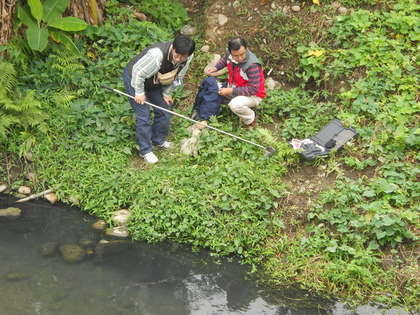 心得：自從上了工程倫理之後，對於身邊有關於環境汙染、或是化學物質外洩的新聞總是會多加留意一些，而在先前，可能就是只是看看就好，或甚至不理睬。但如真的有在多加注意，可以發現類似的新聞總是時常上演，也許是觀眾看習慣了，漸漸的連報紙和新聞所佔的版面也越來越小，而到現在，只要不是有人受傷或是死亡，這類相關的新聞連文字也被精簡到短短數行，在我看來，這是非常嚴重的事情，因為這樣代表民眾對於類似的事情不會特別去注意，甚至於搞不好發生的事情是在自己居家附近，自己都不知情…更別說是去爭取自己的權利了，所以對於我來說，工程倫理讓我所學習到的東西不只是課堂上所教導的知識，更是讓我們對於自己的權力的維護，還有珍惜自己所擁有的事物有了更進一步的認知!